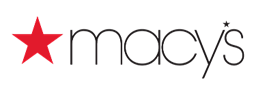 FOR IMMEDIATE RELEASECONTACTS:	Holly Thomas, Macy’s Media Relations		646-429-5250; holly.thomas@macys.comJulie Strider Fukami, Macy’s Media Relations		646-429-5213; julie.striderfukami@macys.comMACY’S HAS THE BEST DEALS ON THE HOTTEST GIFTS, PLUS A CHANCE TO WIN $1 MILLION IN PRIZES THIS BLACK FRIDAY WEEKEND
Customers will have access to specials starting at 6 p.m. Thanksgiving evening in most storesNEW YORK, NY – October 29, 2015 – This Thanksgiving evening, customers can shop the greatest deals of Black Friday weekend beginning at 6 p.m. at most Macy’s stores, or online all day at macys.com. Plus, shoppers with Macy’s mobile app will have a chance to walk in to their local Macy’s store and win $1 million in prizes through “Macy’s Black Friday Walk In and Win” game. “This year, customers will find the hottest holiday gift items and great savings with the convenience of one-stop shopping for everyone on their holiday list,” said Jeff Kantor, chief stores officer at Macy’s. “In addition to incredible savings and doorbuster deals on Black Friday at Macy’s, customers will have a chance to win up to $1 million in gift codes and prizes throughout the weekend.”The following are a few highlights of Macy’s Black Friday doorbuster specials, available while supplies last. Shop for these limited-time deals in-store beginning at 6 p.m. Thursday, Nov. 26 through 1 p.m. Friday, Nov.  27, and Saturday, Nov. 28 from 8 a.m. to 1 p.m., or online at macys.com:$39.99 – Charter Club Cashmere Crewneck or V-Neck Sweaters60 percent off Women’s Wool and Down Coats30-50 percent Off Impulse Contemporary Apparel, including Lucky Brand, Kensie, Bar III, RACHEL Rachel Roy and moreExtra 25 percent off Clearance Designer HandbagsFree Glitter Tote with any $95 fragrance purchase$19.99 – Rampage, Style&Co. and Seven Dial Boots$149 – 3/8 ct. t.w. True Miracle® Diamond Earrings in 14k White Gold50 percent off all Junior Collections, including American Rag, XOXO, Material Girl, BCX, Jessica Simpson and more $9.99 —Your Choice: Bella Toaster Oven, Electric Skillet, Espresso Maker or Deep Fryer; Black & Decker Rice Cooker; Presto Griddle, Cuisinart Hand Mixer or Stick Blender (After Rebate)70 percent off Memory Foam Pillows and Toppers(more)Starting on Nov. 16, customers can preview specials online through macys.com/blackfriday and add favorites to their list which is available via desktop, mobile device and tablet. They can also create custom tags to organize recipients, and shop straight from their list all Thanksgiving Day on macys.com.In addition, Black Friday shoppers can get a first look at select specials by checking out Macy’s Pinterest page at pinterest.com/macysofficial.Beginning at store opening on Thursday, November 26 through Sunday, November 29 at 3 a.m. EST, customers shopping at more than 700 Macy’s stores with Macy’s mobile app will have a chance to instantly win  $1 million in Macy’s gift codes and branded prizes – including a Macy’s shopping spree, home makeover and  even  trips to New York City. With the help of push notifications and BlueTooth® smart beacons powered by Zebra Technologies, in-store shoppers on Black Friday weekend will discover a digital experience offering an opportunity to play up to five times per day for a chance to instantly win. Customers are encouraged to prepare for the game in advance by registering on macys.com/win and downloading the most updated Macy’s app starting November 20. No purchase necessary. Open to legal residents of the 50 United States (D.C.), Puerto Rico and Guam, age 16 years or older. Ends Nov. 29, 2015 at 3:00 a.m. ET.  To play and for Official Rules, including odds, alternate method of entry, and prize descriptions visit macys.com/win. Visit macys.com/stores for local information, as Black Friday hours may vary by store. Most Macy’s stores will open at 6 p.m. on Thanksgiving evening. For more information on Macy’s Black Friday event and merchandise images, please visit http://pimsmultimedia.com/macys-holiday2015/black-friday.php. # # #About Macy’sMacy's, the largest retail brand of Macy's, Inc., delivers fashion and affordable luxury to customers at approximately 775 locations in 45 states, the District of Columbia, Puerto Rico and Guam, as well as to customers in the U.S. and more than 100 international destinations through its leading online store at macys.com. Via its stores, e-commerce site, mobile and social platforms, Macy's offers distinctive assortments including the most desired family of exclusive and fashion brands for him, her and home. Macy's is known for such epic events as Macy's 4th of July Fireworks® and the Macy's Thanksgiving Day Parade®, as well as spectacular fashion shows, culinary events, flower shows and celebrity appearances. Macy's flagship stores -- including Herald Square in New York City, Union Square in San Francisco, State Street in Chicago, and Dadeland in Miami and South Coast Plaza in southern California -- are known internationally and are leading destinations for visitors. Building on a more than 150-year tradition, and with the collective support of customers and employees, Macy's helps strengthen communities by supporting local and national charities giving more than $69 million each year to help make a difference in the lives of our customers.For Macy’s media materials, including images and contacts, please visit our online pressroom at macys.com/pressroom.